KOM OG VÆR MED I DANSKE HANDICAPORGANISAIONER I HORSENSVi henvender os til jer, fordi vi fra DH Horsens, gerne vil have så mange lokalt repræsenterede handicaporganisationer med i DH Horsens som muligt.Hvem er vi:DH står for Danske Handicaporganisationer.Der er 35 handicaporganisationer samlet i DH, som er et fælles talerør for handicappede.Vi i DH Horsens vil gerne have flere lokale organisationer med. Jo flere vi er, jo større indflydelse får vi.I bestemmer selv hvor meget I vil deltage. Det vil dog være godt, hvis I kommer til møderne i DH Horsens. (ca. 6 gange årligt).I DH Horsens taler vi om hvad der rører sig på handicapområdet, både lokalt og nationalt. Vi peger på ting, vi gerne vil have videre til f.eks. Handicaprådet eller til DH centralt.Derudover fortæller vi hinanden om, hvad der sker i vores egne organisationer, og henter inspiration hos hinanden.I vedhæftede fil om DH er en kort beskrivelse af DH Centralt og de mærkesager, der blandt andet er vigtige.DH Centralt er lokalafdelingernes samarbejds- og videns partner. I Horsens vælges medlemmer og suppleanter til Handicaprådet af DH lokalt. De, der er medlemmer i Handicaprådet, får input af medlemmerne fra DH, så relevante problematikker bliver påtalt. På siden om Handicaprådet, beskrives kort, hvad Handicaprådet er.Det er ikke fordi vi mangler emner, men vi vil gerne have flere lokalorganisationer med.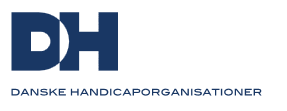 Horsens lokalafdeling